Załącznik nr 3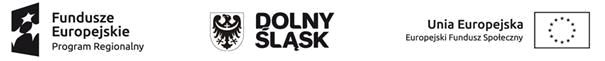 Zestawienie kosztów zadaniadotyczy: Świadczenie usług terapeutycznych dla osób stosujących przemoc, uzależnionych i współuzależnionych w ramach realizacji projektu "Aktywizacja społeczna, zdrowotna i zawodowa w Gminie Wołów realizowanego przez Miejskim Ośrodkiem Pomocy Społecznej w Wołowie w ramach Regionalnego Programu Operacyjnego Województwa Dolnośląskiego 2014-2020, współfinansowanego ze środków Europejskiego Funduszu Społecznego.CPV -85320000-8: Usługi społeczne Nazwa Wykonawcy.............................................................................................*Należy podać cenę jednostkową brutto za 1 godzinę a w przypadku osoby fizycznej nieprowadzącej działalności gospodarczej – cena brutto obejmuje zaliczkę na podatek od osób fizycznych, składki ZUS (ubezpieczenie zdrowotne, ubezpieczenie emerytalne, rentowe, wypadkowe, chorobowe i Fundusz Pracy), od pracownika i pracodawcy w łącznej wysokości.Słownie brutto: …....................................................................................…..................…..............................................	(data, pieczęć i podpis wykonawcy)CenaCenaLp.Nazwa towaruj.mj.mjednostkowaWartość bruttobrutto*123451234(kol. 3 x kol. 4)(kol. 3 x kol. 4)usługa – warsztaty kompetencji społecznych indywidualne i grupowegodzina1